Ficha Nº 3						Fecha: Objetivo: Identificar la lectura, escritura y representatividad del número 3.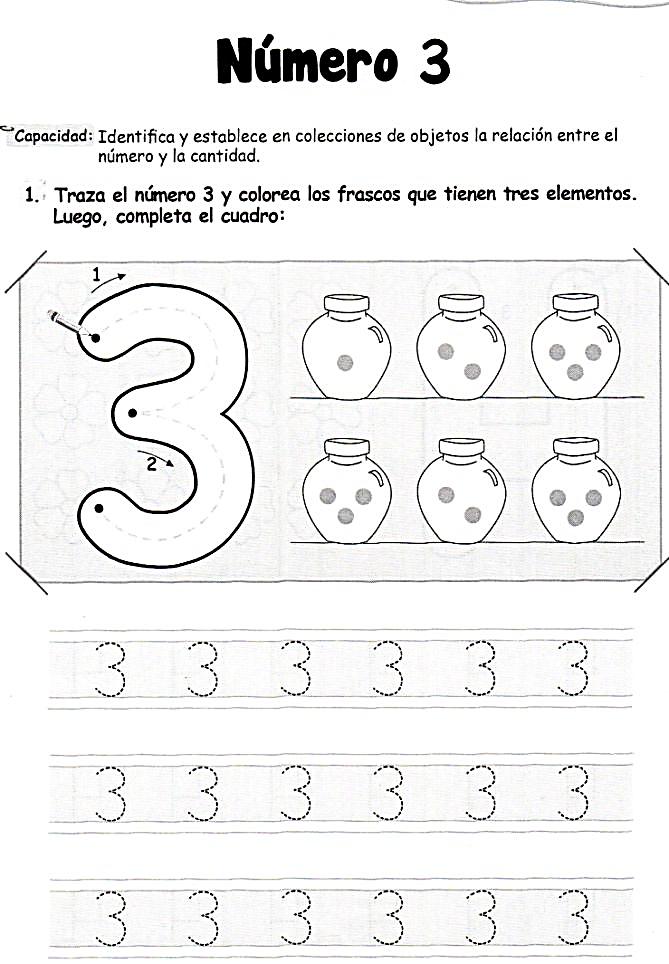 Ficha Nº 4						Fecha: Objetivo: Identificar la lectura, escritura y representatividad del número 4.2. Traza el número 4 ; luego , forma conjuntos de cuatro elementos y píntalos , finalmente completa el recuadro.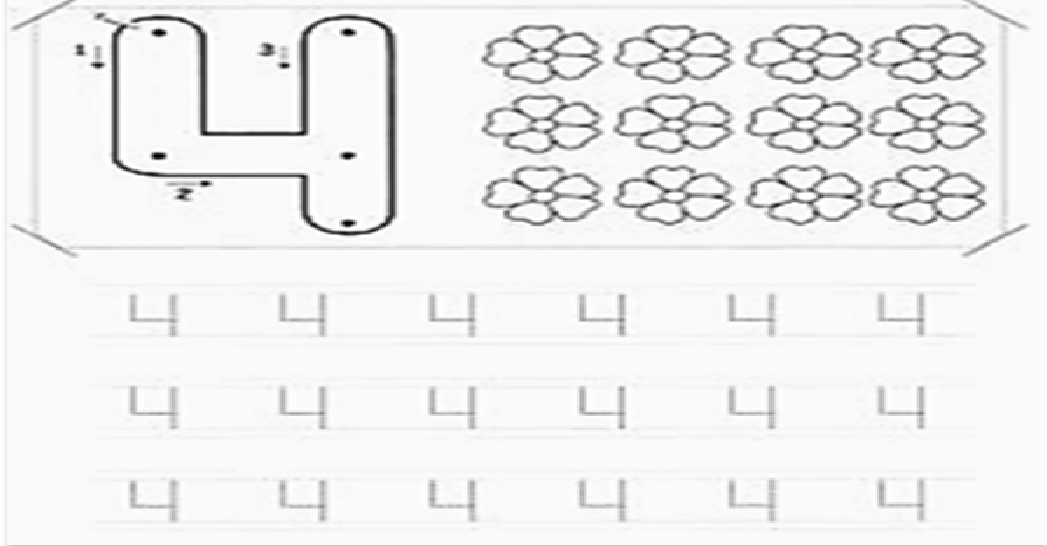 